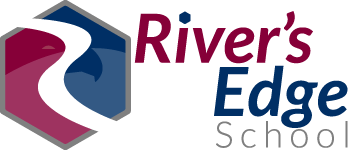 River’s Edge School Community Council3/13/24 @ 3:15 p.m.Meeting held in Media CenterIn attendance: Those in physical attendance were Melanie, Veronica, Amy, Anna, Charlene and Jamie joined via zoom.Welcome  Meeting started at 3:15 and ended at 3:55. Reminder of Rules of Order and Procedure (Copies provided) Review School Motto & Mission Statement Update on School Land Trust FundsReport for 2022-2023 – Total Funds: $3,187.75. Plan: We used $3,017.45 from the School LAND Trust Program to allow all River’s Edge instructional assistants to increase their time on Fridays to participate in professional learning communities where staff members collaborated about student needs in the areas of reading, math, and behavior. Additionally, we used $170 of the funds to purchase a portion of the online Social-Emotional Learning program called Move This World. (Our District SPED Director paid the remaining balance). Results:Reading: Our goal was to maintain half or more of our students making typical or above typical progress on the Reading Inventory scores (RI). (The district moved to Growth Measure so we had to change how the data were analyzed).22% of students demonstrated a positive change score on Growth Measure. This percentage is based on 9 students with score comparisons from beginning of year to the end of year.Math: Our goal was to reach or exceed a moderate effect size in improvement of Math RISE scores. All students scored below proficient on Math RISE scores in Spring 2023, so there was no improvement from Spring 2022 to Spring 2023.Behavior: Our goal was to decrease the amount of time students spent out of class from the beginning of the year to the end of the year by at least 10%, and also increase the number of students eligible for mainstream from the beginning of the year to the end of the year. Time spent out of class: During the first semester of the 2022-2023 school year, students spent an average of 92 minutes per day out of class in ISS. By the second semester, this average decreased to 54 minutes per day. This represents a 41% decrease in time spent out of class from the beginning of the year to the end of the year.Mainstream: At the beginning of the year, 15% of students were eligible to attend at least 1 hour of mainstream classes. By the beginning of 4th quarter, 62% of River’s Edge students were eligible to attend mainstream.Current progress on 2023-2024 plan – Total Funds: $3,337.32Ongoing plan: Increase the time ESPs spend in Professional Learning Community (PLC) meetings to collaborate, analyze student data, and plan instruction in the areas of reading, math, and behavior. We purchased Move This World, a social-emotional learning program. Teachers use it during teacher advisory each morning. We increased the amount of time the students used this program daily. And great news, this program is now funded by the district, opening up funds for other programs.Data will be reported next year:Reading: Growth Measure Lexile scoresMath: RISE scoresMainstream: Increase % of students who are eligible to mainstream.  Proposed Plan for School Land Trust Funds for 2024-2025Amount:  $4,515.20Proposed Plan:Goal: Academic Achievement ($4,515.20) We expect to meet or exceed 50% of our students demonstrating a positive change score on Growth Measure. These data will be based on students who have comparisons available from the beginning of the year (fall 2024) to the end of the year (spring 2025).Action Steps:Licensed teachers will participate in coaching cycles related to engagement and high-leverage strategies. At the conclusion of a successful coaching cycle, the teacher will receive a stipend of $300. Anna asked about how will the ESP’s be involved? Melanie said that they would structure the training to include them so all staff are on the same learning page. With the new budget plans, they plan to find other opportunities for the ESP’s to increase their pay since they will no longer be receiving extra pay for joining the PLC meeting as they did in prior years.Language arts teachers will learn about a group contingency called “The Good Behavior Game.” This training will be made available to teachers of other content areas as well. Teachers who choose to implement “The Good Behavior Game” and receive feedback on their implementation will receive an additional $200 stipend. The “Good Behavior Game” is a verbal reinforcement for points earned as a group. Each class period the students have the opportunity to earn a required amounts of points for verbal reinforcement, once the group has met that number, an example is 15 points, the group automatically gets to pick a prize. Each group has an opportunity to be successful as it is not a competition amongst the groups. Points don’t roll over to the next day and the goal is reachable per classroom period. It provides students with immediate acknowledgment of good behavior as a group. Right now, it is a 1 prize per class program/study.Our teacher specialist will facilitate the ongoing coaching efforts with teachers and will be allocated $1,000. This will most likely be Carnell and possible the school psychologist.Plan discussion and approval  the voting was all in favor of the new budget proposal.FYI: TSSA Overview Three areas: Coaching, Professional development, School-based initiativesOur efforts with TSSA align with our priorities on Land Trust. One goal is to redo our points card to include wellness breaks. And setting up a wellness area.Teacher Appreciation Week (May 6-10, 2024) The Theme this year “Beach party theme”